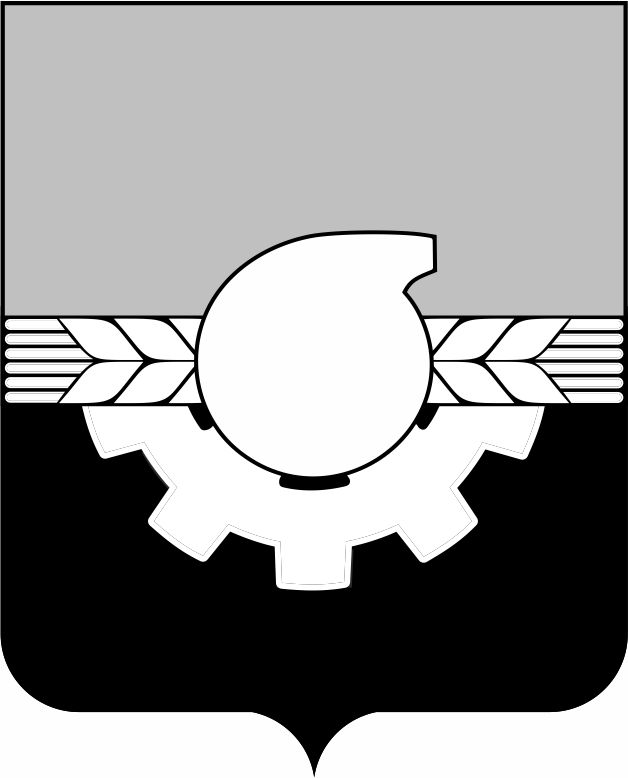 АДМИНИСТРАЦИЯ ГОРОДА КЕМЕРОВОПОСТАНОВЛЕНИЕот 24.06.2021 № 1828Об определении теплосетевой организации для содержания и обслуживания бесхозяйной тепловой сетиВ соответствии со ст. 16 Федерального закона от 06.10.2003 № 131-ФЗ «Об общих принципах организации местного самоуправления в Российской Федерации», в целях реализации п.6 ст. 15 Федерального закона  от 27.07.2010 № 190-ФЗ «О теплоснабжении» и обеспечения бесперебойного теплоснабжения в границах территории города Кемерово, до признания права собственности на бесхозяйный объект или до принятия его во владение, пользование и распоряжение оставившим его собственником1. Определить АО «Кузбассэнерго» в качестве теплосетевой организации для содержания и обслуживания бесхозяйной тепловой сети (тепловая сеть, не имеющая эксплуатирующей организации), непосредственно соединенной с тепловыми сетями АО «Кузбассэнерго»:1.1.  «Сварные стыки ответных фланцев после задвижек 2Ду 300 мм у НО-59 и трубопроводы до точки врезки «Б» в сторону здания по 
ул. Журавлевская, 1б», 2Ду300 мм - протяженность 5 м, 2Ду150мм протяженность - 258 м, общей протяженностью – 263 м.2. Управлению жилищно-коммунального хозяйства (С.В. Лысенко) направить настоящее постановление в АО «Кузбассэнерго».3. Комитету по управлению муниципальным имуществом города Кемерово (Н.Ю. Хаблюк) обеспечить проведение работ по постановке на учёт в Управлении Федеральной службы государственной регистрации, кадастра и картографии по Кемеровской области - Кузбассу в качестве бесхозяйного имущества объекта, указанного в п.1 настоящего постановления.4. Комитету по работе со средствами массовой информации                       администрации города Кемерово (Н.Н. Горбачева) обеспечить официальное опубликование настоящего постановления.5. Контроль за исполнением настоящего постановления возложить на  
заместителя Главы города, начальника управления жилищно-коммунального хозяйства С.В. Лысенко, председателя комитета по управлению муниципальным имуществом города Кемерово Н.Ю. Хаблюка.Глава города 	                                                                             И.В. Середюк